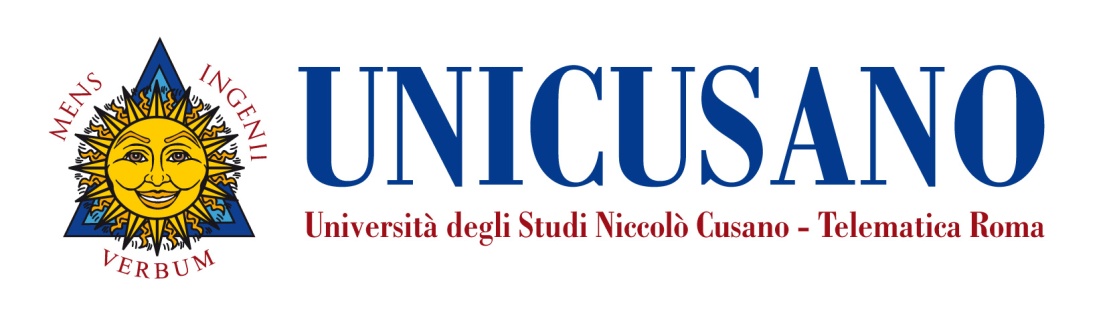 InsegnamentoPsicologia della salute e del benessereLivello e corso di studioLaurea Triennale in Scienze e Tecniche Psicologiche l-24Settore scientifico disciplinare (SSD)M-PSI/08Anno Accademico2018- 2019Anno di corso3Numero totale di crediti9PropedeuticitàPsicologia generaleDocenteElisa MiragliottaFacoltà: PsicologiaNickname: miragliotta.elisaEmail: elisa.miragliotta@unicusano.itOrario di ricevimento: Consultare il calendario alla pagina seguente del nostro sito verificando gli orari di Videoconferenza http://www.unicusano.it/calendario-lezioni-in-presenza/calendario-area-psicologiaPresentazioneIl corso si propone di offrire una panoramica delle principali prospettive teoriche e di approfondire alcuni ambiti applicativi riguardanti la psicologia della salute, offrendo diverse argomentazioni utili alla costruzione condivisa del benessere della persona.Obiettivi formativiIl corso ha i seguenti obiettivi formativi:1. Presentazione dei differenti modelli teorici2. Introduzione degli aspetti teorici e pratici legati alla psicologia della salute e del benessere3. Approfondimento teorico sulla ricerca qualitativa (burnout)4. Sviluppare la capacità di analisi dei bisogni nei contesti professionali di cura5. Favorire la costruzione di adeguati progetti di intervento nell'ambito della psicologia della salute6. Favorire la prevenzione del disagio e delle malattiePrerequisitiLa frequenza al corso richiede il superamento della propedeuticità di Psicologia Generale. Risultati di apprendimento attesiConoscenza e capacità di comprensione Lo studente al termine del Corso avrà dimostrato di conoscere le diverse teorie nell’ambito della psicologia della salute e del benessere, avendo acquisito la capacità di analisi delle stesse. Avrà compreso che cos’è la salute e perché si adottano comportamenti salutari oppure, al contrario, condotte rischiose alla propria salute. Inoltre, avrà appreso gli aspetti relativi alla promozione ed educazione alla salute. Dimostrerà quindi capacità di analisi dei processi psicologici e psicosociali connessi ai comportamenti che hanno implicazione per la salute.Applicazione delle conoscenzeLo studente sarà in grado di utilizzare la conoscenza della Psicologia della salute e del benessere avendo appreso il pensiero degli autori trattati. Saprà argomentare, anche con giudizi autonomi, le idee e i problemi ad esse connessi e sarà in grado di comunicare con proprietà lessicale e con padronanza della disciplina le informazioni apprese.Capacità di trarre conclusioniLo studente sarà in grado di individuare i principali costrutti nell’ambito della psicologia della salute, di comprendere e interpretare i processi psicologici e psicosociali connessi ai comportamenti che hanno implicazione per la salute Abilità comunicativeLo studente sarà in grado di descrivere e sostenere conversazioni sulle aree tematiche e di intervento della psicologia della salute e del benessere, adoperando una terminologia adeguata.Capacità di apprendereLo studente al termine del Corso avrà conoscenza delle teorie fondamentali. Sarà inoltre in grado di pensare criticamente il lavoro di cura riconoscendo contesti e determinanti del benessere psicofisico. Organizzazione dell’insegnamentoIl corso è sviluppato attraverso le lezioni preregistrate audio-video che compongono, insieme a slide e dispense, i materiali di studio disponibili in piattaforma, e prevedono l’approfondimento dei contenuti dei singoli moduli che costituiscono il programma. Sono poi proposti dei test di autovalutazione, di tipo asincrono, che corredano le lezioni preregistrate e consentono agli studenti di accertare sia la comprensione, sia il grado di conoscenza acquisita dei contenuti di ognuna delle lezioni. La didattica interattiva è svolta nel forum della “classe virtuale” e prevede esemplificazioni e discussioni sulle teorie emergenti nell’ambito della psicologia della salute e sui conseguenti aspetti applicativi.In particolare, il Corso di Psicologia della salute e del benessere prevede 9 Crediti formativi. Il carico totale di studio per questo corso di insegnamento è di 250 ore così suddivise in:circa 175 ore per la visualizzazione e lo studio del materiale videoregistrato (27 Ore videoregistrate di Teoria)Circa 57 ore di Didattica InterattivaCirca 18 ore di Didattica Interattiva per l’esecuzione dei test di autovalutazione.Si consiglia di distribuire lo studio della materia uniformemente in un periodo di 12 settimane dedicando tra le 15 alle 25 ore di studio a settimanaContenuti del corsoPrimo modulo (1 CFU) La psicologia della salute e l’approccio biopsicosociale1.1 Origini e sviluppo della disciplina 1.2 Campo di indagini e annotazioni1.3 Emozioni e salute 1.4 Il modello Bio-psico-sociale1.5 Gli interventi di promozione della saluteSecondo modulo (1CFU) Sviluppi teorici della salute e della malattia 2.1 I principali approcci teorici 2.2 Il modello delle credenze sulla salute (HBM)2.3. La teoria della motivazione a proteggersi 2.4. La teoria del comportamento pianificato 2.5. I modelli processuali del cambiamento dei comportamenti2.6. Modelli integrati2.7 Teoria delle rappresentazioni socialiTerzo modulo (1CFU) Salute e benessere soggettivo3.1 Introduzione3.2 Salute e benessere globale3.3 Benessere soggettivo e “qualità” degli affetti3.4 Il benessere come funzionamento psicologico soggettivo 3.5 Benessere e contesto sociale3.6 Quale vertice osservativo sul benessere?Quarto modulo (1CFU) Emozioni e salute 4.1 Introduzione4.2 L’espressione emotiva “inadeguata”4.3 I processi sottesi all’espressione delle emozioni 4.4 Nascita del costrutto: Alessitimia4.5 Alessitimia e Dis-regolazione Affettiva4.6 Regolazione affettiva e salute: quali connessioni? 4.7 Il lavoro psicologico con i soggetti alessitimici4.8 Aspetti di prevenzione e fattori di rischio nell’alessitimiaQuinto modulo (1CFU) La gestione dello stress e la tutela della salute 5.1 Dalla valutazione dei rischi psico-sociali al benessere organizzativo5.2 Aspetti applicativi sulla valutazione del rischio stress correlato al lavoro 5.3 Strumenti ApplicativiSesto modulo (1CFU) Un esempio di progetto di ricerca: il vissuto degli operatori di un centro Alzheimer 6.1 Introduzione 6.2 L’invecchiamento, la malattia di Alzheimer e l’operatore sanitario 6.3 Metodi di ricerca qualitativa6.4 Software e metodi qualitativi per l’analisi testuale 6.5 Ipotesi conclusiveSettimo modulo (1CFU) Promozione ed educazione alla salute7.1 Promozione alla salute: sviluppo e ambiti 7.2 La promozione e l’educazione alla salute: il contributo dell’approccio ecologico 7.3 Principali modelli di interventi educativi e di promozione alla salute7.4 La progettazione di interventi educativi e di promozione alla salute7.5 Contesti dell’educazione alla salute7.6 La valutazione degli interventi di educazione alla saluteOttavo modulo (1CFU) Promozione alla salute in adolescenza: l’approccio delle life skills8.1. Introduzione8.2. Comportamenti a rischio nell’adolescenza8.3 I programmi d’intervento e l’approccio delle life skillsNono modulo (1CFU) Lo psicologo nelle cure palliative9.1 Le cure palliative9.2 Emozioni e cura dei legami nel malato morente 9.3 La dimensione del dolore9.4 Gli hospice9.5 L’approccio multipersonale e multicontestuale con la persona morente: assistenza sanitaria e sociale a domicilioSono state predisposte 2 e-tivities, la prima da completare al termine dello studio dei moduli da 1 a 6, la seconda da completare al termine dello studio dei moduli 7, 8, 9. Ciascuna e-tivity consente allo studente di rielaborare in chiave personale le conoscenze acquisite durante lo studio e di verificare la comprensione approfondita degli argomenti studiati. Le istruzioni per lo svolgimento delle e-tivities sono contenute all’interno di un file di presentazione inserito in piattaforma. La prima e-tivity richiede circa 16 ore di impegno lavorativo, la seconda circa 9 ore, per un totale di 25 ore di impegno. In piattaforma è presente un forum dedicato alla discussione e al confronto sui temi che emergeranno dallo svolgimento dell’e-tivities.Materiali di studioIl materiale didattico presente in piattaforma, curato dal docente, è suddiviso in 9 moduli. Essi ricoprono interamente il programma e ciascuno di essi contiene dispense, slide e videolezioni in cui il docente commenta le slide. Tale materiale contiene tutti gli elementi necessari per affrontare lo studio della materia.Testi consigliati:Zani B., Cicognani E., "Psicologia della Salute", Il Mulino, Bologna, 2000. Mauri A., Tinti C., (a cura di): "Psicologia della Salute. I Contesti di applicazione dell'approccio biopsicosociale", Utet Edizioni, 2006Modalità di verifica dell’apprendimentoL’esame consiste nello svolgimento di una prova scritta tendente ad accertare le capacità di analisi e rielaborazione dei concetti acquisiti e di una serie di attività svolte durante il corso nelle classi virtuali. L’esame potrà essere svolto secondo due modalità:- in forma scritta: la prova scritta si articolerà in un modello “3+3” che comprenderà 3 domande a risposta chiusa e 3 domande a risposta aperta. Per ciascuna delle domande con risposta aperta il punteggio massimo attribuibile è 8 punti, mentre per ciascuna delle domande a risposta chiusa il punteggio massimo attribuibile è 2 punti.Attraverso la risposta aperta saranno valutate, oltre che le conoscenze e le capacità di applicazione dei concetti, anche la capacità di trarre conclusioni (integrare e confrontare i concetti appresi), le abilità comunicative (utilizzo di una adeguata terminologia) e la capacità di apprendere.Per le etivity saranno adottate le stesse modalità di valutazione seppur con maggiore focalizzazione sull’aspetto applicativo delle conoscenze attraverso esercitazioni centrate sui moduli.- in forma di colloquio orale: la valutazione delle conoscenze dei contenuti della materia avverrà attraverso almeno tre domande. L’adeguatezza delle risposte sarà valutata in base ai seguenti criteri: completezza delle argomentazioni, capacità di approfondire i collegamenti tra le diverse tematiche, chiarezza espositiva e padronanza del linguaggio tecnico. Le domande dell’esame potranno avere come oggetto gli argomenti delle e-tivity. Il programma ridotto (5-6 CFU) comprende i moduli da 1 a 7Criteri per l’assegnazione dell’elaborato finaleL’assegnazione dell’elaborato finale avverrà sulla base di un colloquio con il docente in cui lo studente manifesterà i propri specifici interessi in relazione a qualche argomento che intende approfondire; non esistono preclusioni alla richiesta di assegnazione della tesi e non è prevista una media particolare per poterla richiedere.